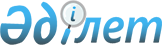 Бейнеу аудандық мәслихатының 2011 жылғы 12 желтоқсандағы № 49/288 "2012-2014 жылдарға арналған аудандық бюджет туралы" шешіміне өзгерістер мен толықтырулар енгізу туралыМаңғыстау облысы Бейнеу аудандық мәслихатының 2012 жылғы 14 қыркүйектегі   № 9/53 шешімі. Маңғыстау облысының Әділет департаментінде 2012 жылғы 20 қыркүйекте № 2151 тіркелді

      Қазақстан Республикасының 2008 жылғы 4 желтоқсандағы Бюджет Кодексіне, 2001 жылғы 23 қаңтардағы «Қазақстан Республикасындағы жергілікті мемлекеттік басқару және өзін-өзі басқару туралы» Заңына және Маңғыстау облыстық мәслихатының 2012 жылғы 5 қыркүйектегі № 6/72 «Облыстық мәслихаттың 2011 жылғы 6 желтоқсандағы № 39/448 «2012-2014 жылдарға арналған облыстық бюджет туралы» шешіміне өзгерістер мен толықтырулар енгізу туралы» шешіміне (нормативтік құқықтық кесімдерді мемлекеттік тіркеу Тізілімінде 2012 жылғы 12 қыркүйектегі № 2146 реттік санымен тіркелген) сәйкес аудандық мәслихат ШЕШІМ ЕТТІ:



      1. Аудандық мәслихаттың 2011 жылғы 12 желтоқсандағы № 49/288 «2012-2014 жылдарға арналған аудандық бюджет туралы» (нормативтік құқықтық кесімдерді мемлекеттік тіркеу Тізілімінде 2012 жылғы 10 қаңтардағы № 11-3-128 реттік санымен тіркелген, аудандық «Рауан» газетінің 2012 жылғы 26 қаңтардағы № 4(2027) санында жарияланған) шешіміне мынадай өзгерістер мен толықтырулар енгізілсін:



      2012-2014 жылдарға арналған аудандық бюджет қосымшаға сәйкес, оның ішінде 2012 жылға мына көлемде бекітілсін:



      1) кірістер – 5918319,0 мың теңге, оның ішінде:

      салықтық түсімдер – 1821252,0 мың теңге;

      салықтық емес түсімдер – 4083,0 мың теңге;

      негізгі капиталды сатудан түсетін түсімдер – 2991,0 мың теңге;

      трансферттер түсімі – 4089993,0 мың теңге;



      2) шығындар – 5980609,6 мың теңге;



      3) таза бюджеттік кредиттеу – 143491,0 мың теңге:

      бюджеттік кредиттер – 148127,0 мың теңге;

      бюджеттік кредиттерді өтеу – 4636,0 мың теңге;



      4) қаржы активтерімен операциялар бойынша сальдо – 0 теңге:

      қаржы активтерін сатып алу – 0 теңге;

      мемлекеттік қаржы активтерін сатудан түсетін түсімдер – 0 теңге;



      5) бюджет тапшылығы (профициті) – -205781,6 мың теңге;



      6) бюджет тапшылығын қаржыландыру (профицитін пайдалану) –  205781,6 мың теңге.



      Шешімнің 3 тармағында:



      1 абзацтағы «151308» саны «202073» санымен, 2 абзацтағы «12291» саны «16388» санымен, 17 абзацтағы «77704» саны «101011» санымен ауыстырылсын және тармақ мына мазмұндағы абзацпен толықтырылсын:



      «Облыстық бюджеттен Қазақстан Республикасындағы жоғарғы оқу орындарында оқуға облыс әкімінің грантын ұсыну – 10000 мың теңге.».



      Аталған шешімнің 1 қосымшасы осы шешімнің қосымшасына сәйкес жаңа редакцияда жазылсын.



      2. Осы шешім 2012 жылдың 1 қаңтарынан бастап қолданысқа енгізіледі.      Сессия төрайымы                         Л.Әжібаева      Аудандық мәслихат

      хатшысы                                 А.Ұлұкбанов      «КЕЛІСІЛДІ»      «Бейнеу аудандық экономика және қаржы бөлімі»

      мемлекеттік мекемесі бастығы

      М.Нысанбаев

      14 қыркүйек 2012 жыл

Аудандық мәслихаттың

2012 жылғы 14 қыркүйектегі

№ 9/53 шешімге қосымша  

2012 жылға арналған аудандық бюджет
					© 2012. Қазақстан Республикасы Әділет министрлігінің «Қазақстан Республикасының Заңнама және құқықтық ақпарат институты» ШЖҚ РМК
				Сан
Сын
Ішк Сын
Ерек
Атауы
Сомасы, мың теңге
1
2
3
1.КІРІСТЕР5 918 319,01САЛЫҚТЫҚ ТҮСІМДЕР1 821 252,001Табыс салығы442 926,02Жеке табыс салығы442 926,003Әлеуметтік салық373 797,01Әлеуметтік салық373 797,004Меншікке салынатын салықтар981 636,01Мүлікке салынатын салықтар926 234,03Жер салығы17 662,04Көлік құралдарына салынатын салық37 445,05Бірыңғай жер салығы295,005Тауарларға, жұмыстарға және қызметтерге салынатын ішкі салықтар17 796,02Акциздер4 448,03Табиғи және басқа да ресурстарды пайдаланғаны үшін түсетін түсімдер7 781,04Кәсіпкерлік және кәсіби қызметті жүргізгені үшін алынатын алымдар5 523,05Ойын бизнесіне салық44,008Заңдық мәнді іс-әрекеттерді жасағаны және (немесе)оған уәкілеттігі бар мемлекеттік органдар немесе лауазымды адамдар құжаттар бергені үшін алынатын міндетті төлемдер5 097,01Мемлекеттік баж5 097,02САЛЫҚТЫҚ ЕМЕС ТҮСІМДЕР4 083,001Мемлекеттік меншіктен түсетін кірістер3 582,01Мемлекеттік кәсіпорындардың таза кірісі бөлігінің түсімдері571,04Мемлекеттік меншіктегі заңды тұлғаларға қатысу үлесіне кірістер0,05Мемлекет меншігіндегі мүлікті жалға беруден түсетін кірістер3 000,07Мемлекеттік бюджеттен берілген кредиттер бойынша сыйақылар11,002Мемлекеттік бюджеттен қаржыландырылатын мемлекеттік мекемелердің тауарларды (жұмыстарды, қызметтерді) өткізуінен түсетін түсімдер115,01Мемлекеттік бюджеттен қаржыландырылатын мемлекеттік мекемелердің тауарларды (жұмыстарды, қызметтерді) өткізуінен түсетін түсімдер115,004Мемлекеттік бюджеттен қаржыландырылатын, сондай-ақ, Қазақстан Республикасы Ұлттық Банкінің бюджетінен (шығыстар сметасынан) ұсталатын және қаржыландырылатын мемлекеттік мекемелер салатын айыппұлдар, өсімпұлдар, санкциялар, өндіріп алулар 340,01Мұнай секторы ұйымдарынан түсетін түсімдерді қоспағанда, мемлекеттік бюджеттен қаржыландырылатын, сондай-ақ Қазақстан Республикасы Ұлттық Банкінің бюджетінен (шығыстар сметасынан) ұсталатын және қаржыландырылатын мемлекеттік мекемелер салатын айыппұлдар, өсімпұлдар, санкциялар, өндіріп алулар340,006Басқа да салықтық емес түсiмдер46,01Басқа да салықтық емес түсiмдер46,03НЕГІЗГІ КАПИТАЛДЫ САТУДАН ТҮСЕТІН ТҮСІМДЕР2 991,003Жерді және материалдық емес активтерді сату2 991,01Жерді сату2 991,04ТРАНСФЕРТТЕРДІҢ ТҮСІМДЕРІ4 089 993,002Мемлекеттік басқарудың жоғары тұрған органдарынан түсетін трансферттер4 089 993,02Облыстық бюджеттен түсетін трансферттер4 089 993,0Ф. топ
Әкімші
Бағ
Кіші бағ
Атауы
Сомасы, мың теңге
1
2
3
2. ШЫҒЫНДАР5 980 609,60101Жалпы сипаттағы мемлекеттік қызметтер194 378,6112112Аудан (облыстық маңызы бар қала) мәслихатының аппараты15 774,0001Аудан (облыстық маңызы бар қала) мәслихатының қызметін қамтамасыз ету жөніндегі қызметтер 14 910,0002Ақпараттық жүйелер құру864,0122122Аудан (облыстық маңызы бар қала) әкімінің аппараты82 503,0001Аудан (облыстық маңызы бар қала) әкімінің қызметін қамтамасыз ету жөніндегі қызметтер80 991,0002Ақпараттық жүйелер құру1 512,0123123Қаладағы аудан, аудандық маңызы бар қала, кент, ауыл (село), ауылдық (селолық) округ әкімінің аппараты74 225,0001Қаладағы аудан, аудандық маңызы бар қаланың, кент, ауыл (село), ауылдық (селолық) округ әкімінің қызметін қамтамасыз ету жөніндегі қызметтер64 985,0Бейнеу селосы әкімінің аппараты12 087,0Боранкұл селолық округі әкімінің аппараты9 500,0Сам селолық округі әкімінің аппараты4 851,0Ноғайты селолық округі әкімінің аппараты4 679,0Тұрыш селолық округі әкімінің аппараты4 296,0Төлеп селолық округі әкімінің аппараты5 257,0Ақжігіт селолық округі әкімінің аппараты5 548,0Сыңғырлау селолық округі әкімінің аппараты4 655,0Есет селолық округі әкімінің аппараты5 528,0Сарға селолық округі әкімінің аппараты4 314,0Тәжен селосы әкімінің аппараты4 270,0024Ақпараттық жүйелер құру9 240,0Бейнеу селосы әкімінің аппараты840,0Боранкұл селолық округі әкімінің аппараты840,0Сам селолық округі әкімінің аппараты840,0Ноғайты селолық округі әкімінің аппараты840,0Тұрыш селолық округі әкімінің аппараты840,0Төлеп селолық округі әкімінің аппараты840,0Ақжігіт селолық округі әкімінің аппараты840,0Сыңғырлау селолық округі әкімінің аппараты840,0Есет селолық округі әкімінің аппараты840,0Сарға селолық округі әкімінің аппараты840,0Тәжен селосы әкімінің аппараты840,0459459Ауданның (облыстық маңызы бар қаланың) экономика және қаржы бөлімі21 876,6001Ауданның (облыстық маңызы бар қаланың) экономикалық саясаттын қалыптастыру мен дамыту, мемлекеттік жоспарлау, бюджеттік атқару және коммуналдық меншігін басқару саласындағы мемлекеттік саясатты іске асыру жөніндегі қызметтер16 425,0002Ақпараттық жүйелер құру864,0003Салық салу мақсатында мүлікті бағалауды жүргізу1 319,0004Біржолғы талондарды беру жөніндегі жұмысты ұйымдастыру және біржолғы талондарды сатудан түскен сомаларды толық алынуын қамтамасыз ету 197,6011Коммуналдық меншікке түскен мүлікті есепке алу, сақтау, бағалау және сату3 071,00202Қорғаныс4 155,0122122Аудан (облыстық маңызы бар қала) әкімінің аппараты4 155,0005Жалпыға бірдей әскери міндетті атқару шеңберіндегі іс-шаралар4 155,00303Қоғамдық тәртіп, қауіпсіздік, құқықтық, сот, қылмыстық-атқару қызметі3 000,0458458Ауданның (облыстық маңызы бар қаланың) тұрғын үй-коммуналдық шаруашылығы, жолаушылар көлігі және автомобиль жолдары бөлімі3 000,0021Елдi мекендерде жол қозғалысы қауiпсiздiгін қамтамасыз ету3 000,00404Білім беру3 522 188,0123123Қаладағы аудан, аудандық маңызы бар қала, кент, ауыл (село), ауылдық (селолық) округ әкімінің аппараты448 910,0004Мектепке дейінгі тәрбиелеу және оқыту ұйымдарын қолдау448 910,0Бейнеу селосы әкімінің аппараты281569Боранкұл селолық округі әкімінің аппараты70403Сам селолық округі әкімінің аппараты5753Тұрыш селолық округі әкімінің аппараты7439Төлеп селолық округі әкімінің аппараты15227Ақжігіт селолық округі әкімінің аппараты25529Сыңғырлау селолық округі әкімінің аппараты10551Есет селолық округі әкімінің аппараты14706Сарға селолық округі әкімінің аппараты17733464464Ауданның (облыстық маңызы бар қаланың) білім бөлімі2 563 561,0009Мектепке дейінгі тәрбиелеу және оқытуды қамтамасыз ету5 388,0003Жалпы білім беру2 422 430,0006Балаларға қосымша білім беру 46 967,0063Республикалық бюджеттен берілетін нысаналы трансферттер есебінен «Назарбаев Зияткерлік мектептері» ДБҰ-ның оқу бағдарламалары бойынша біліктілікті арттырудан өткен мұғалімдерге еңбекақыны арттыру 2 644,0064Республикалық бюджеттен берілетін нысаналы трансферттер есебінен жалпы үлгідегі, арнайы (түзету), дарынды балалар үшін мамандандырылған, жетім балалар мен ата-аналарының қамқорынсыз қалған балалар үшін балабақшалар, шағын орталықтар, мектеп интернаттары, кәмелеттік жасқа толмағандарды бейімдеу орталықтары тәрбиешілеріне біліктілік санаты үшін қосымша ақының мөлшерін ұлғайту14 908,0001Жергіліктті деңгейде білім беру саласындағы мемлекеттік саясатты іске асыру жөніндегі қызметтер18 159,0002Ақпараттық жүйелер құру864,0005Ауданның (областык маңызы бар қаланың) мемлекеттік білім беру мекемелер үшін оқулықтар мен оқу-әдiстемелiк кешендерді сатып алу және жеткізу31 635,0007Аудандық (қалалалық) ауқымдағы мектеп олимпиадаларын және мектептен тыс іс-шараларды өткiзу9 380,0015Республикалық бюджеттен берілетін трансферттер есебінен жетім баланы (жетім балаларды) және ата-аналарының қамқорынсыз қалған баланы (балаларды) күтіп-ұстауға асыраушыларына ай сайынғы ақшалай қаражат төлемдері10 486,0020Республикалық бюджеттен берілетін трансферттер есебінен үйде оқытылатын мүгедек балаларды жабдықпен, бағдарламалық қамтыммен қамтамасыз ету700,0466466Ауданның (облыстық маңызы бар қаланың) сәулет, қала құрылысы және құрылыс бөлімі509 717,0037Білім беру объектілерін салу және реконструкциялау509 717,00606Әлеуметтiк көмек және әлеуметтiк қамтамасыз ету347 297,0451451Ауданның (облыстық маңызы бар қаланың) жұмыспен қамту және әлеуметтік бағдарламалар бөлімі325 401,0002Еңбекпен қамту бағдарламасы58 817,0004Ауылдық жерлерде тұратын денсаулық сақтау, білім беру, әлеуметтік қамтамасыз ету, мәдениет және спорт мамандарына отын сатып алуға Қазақстан Республикасының заңнамасына сәйкес әлеуметтік көмек көрсету32 997,0005Мемлекеттік атаулы әлеуметтік көмек 92 607,0006Тұрғын үй көмегін көрсету23 511,0007Жергілікті өкілетті органдардың шешімі бойынша мұқтаж азаматтардың жекелеген топтарына әлеуметтік көмек82 278,0010Үйден тәрбиеленіп оқытылатын мүгедек балаларды материалдық қамтамасыз ету1 456,0014Мұқтаж азаматтарға үйде әлеуметтiк көмек көрсету2 508,001618 жасқа дейінгі балаларға мемлекеттік жәрдемақылар14 591,0017Мүгедектерді оңалту жеке бағдарламасына сәйкес, мұқтаж мүгедектерді міндетті гигиеналық құралдармен және ымдау тілі мамандарының қызмет көрсетуін, жеке көмекшілермен қамтамасыз ету3 774,0023Жұмыспен қамту орталықтарының қызметін қамтамсыз ету12 862,0451451Ауданның (облыстық маңызы бар қаланың) жұмыспен қамту және әлеуметтік бағдарламалар бөлімі21 896,0001Жергілікті деңгейде жұмыспен қамтуды қамтамасыз ету және халық үшін әлеуметтік бағдарламаларды іске асыру саласындағы мемлекеттік саясатты іске асыру жөніндегі қызметтер18 228,0012Ақпараттық жүйелер құру912,0011Жәрдемақыларды және басқа да әлеуметтік төлемдерді есептеу, төлеу мен жеткізу бойынша қызметтерге ақы төлеу2 756,00707Тұрғын үй-коммуналдық шаруашылық1 628 737,0458458Ауданның (облыстық маңызы бар қаланың) тұрғын үй-коммуналдық шаруашылығы, жолаушылар көлігі және автомобиль жолдары бөлімі 96 550,0041Жұмыспен қамту-2020 бағдарламасы бойынша ауылдық елді мекендерді дамыту шеңберінде объектілерді жөндеу және абаттандыру 96 550,0466466Ауданның (облыстық маңызы бар қаланың) сәулет, қала құрылысы және құрылыс бөлімі1 459 602,0003Мемлекеттік коммуналдық тұрғын үй қорының тұрғын үйін жобалау,салу және (немесе) сатып алу256 147,0004Инженерлік коммуникациялық инфрақұрылымды жобалау,дамыту,жайластыру және (немесе) сатып алу1 065 482,0005Коммуналдық шаруашылығын дамыту21 400,0006Сумен жабдықтау және су бұру жүйесін дамыту116 573,0479479Тұрғын үй инспекциясы бөлімі4 585,0001Жергілікті деңгейде тұрғын үй қоры саласындағы мемлекеттік саясатты іске асыру жөніндегі қызметтер4 585,0123123Қаладағы аудан, аудандық маңызы бар қала, кент, ауыл (село), ауылдық (селолық) округ әкімінің аппараты68 000,0008Елді мекендердің көшелерін жарықтандыру27 759,0Бейнеу селосы әкімінің аппараты27 547,0Есет селолық округі әкімінің аппараты212,0009Елді мекендердің санитариясын қамтамасыз ету19 374,0Бейнеу селосы әкімінің аппараты19 374,0010Жерлеу орындарын күтіп-ұстау және туысы жоқ адамдарды жерлеу500,0Бейнеу селосы әкімінің аппараты500,0011Елді мекендерді абаттандыру мен көгалдандыру20 367,0Бейнеу селосы әкімінің аппараты20 367,00808Мәдениет, спорт, туризм және ақпараттық кеңістік139 345,0123123Қаладағы аудан, аудандық маңызы бар қала, кент, ауыл (село), ауылдық (селолық) округ әкімінің аппараты23 411,0006Жергілікті деңгейде мәдени-демалыс жұмыстарын қолдау23 411,0Бейнеу селосы әкімінің аппараты7149,0Боранкұл селолық округі әкімінің аппараты3102,0Сам селолық округі әкімінің аппараты706,0Ноғайты селолық округі әкімінің аппараты775,0Тұрыш селолық округі әкімінің аппараты1199,0Төлеп селолық округі әкімінің аппараты1599,0Ақжігіт селолық округі әкімінің аппараты1996,0Сыңғырлау селолық округі әкімінің аппараты1401,0Есет селолық округі әкімінің аппараты1726,0Сарға селолық округі әкімінің аппараты2673,0Тәжен селосы әкімінің аппараты1085,0457457Ауданның (облыстық маңызы бар қаланың) мәдениет, тілдерді дамыту, дене шынықтыру және спорт бөлімі54 808,0003Мәдени-демалыс жұмысын қолдау52 615,0009Аудандық (облыстық маңызы бар қалалық) деңгейде спорттық жарыстар өткiзу603,0010Әртүрлi спорт түрлерi бойынша ауданның (облыстық маңызы бар қаланың) құрама командаларының мүшелерiн дайындау және олардың облыстық спорт жарыстарына қатысуы1 590,0456456Ауданның (облыстық маңызы бар қаланың) ішкі саясат бөлімі5 304,0002Газеттер мен журналдар арқылы мемлекеттік ақпараттық саясат жүргізу жөніндегі қызметтер2 766,0005Телерадио хабарларын тарату арқылы мемлекеттік ақпараттық саясатты жүргізу жөніндегі қызметтер 2 538,0457457Ауданның (облыстық маңызы бар қаланың) мәдениет, тілдерді дамыту, дене шынықтыру және спорт бөлімі30 898,0006Аудандық (қалалық) кiтапханалардың жұмыс iстеуi30 898,0456456Ауданның (облыстық маңызы бар қаланың) ішкі саясат бөлімі17 188,0001Жергілікті деңгейде ақпарат, мемлекеттілікті нығайту және азаматтардың әлеуметтік сенімділігін қалыптастыру саласында мемлекеттік саясатты іске асыру жөніндегі қызметтер6 948,0003Жастар саясаты саласында іс-шараларды іске асыру9 400,0004Ақпараттық жүйелер құру840,0457457Ауданның (облыстық маңызы бар қаланың) мәдениет, тілдерді дамыту, дене шынықтыру және спорт бөлімі7 736,0001Жергілікті деңгейде мәдениет, тілдерді дамыту, дене шынықтыру және спорт саласындағы мемлекеттік саясатты іске асыру жөніндегі қызметтер6 896,0002Ақпараттық жүйелер құру840,01010Ауыл, су, орман, балық шаруашылығы, ерекше қорғалатын табиғи аумақтар, қоршаған ортаны және жануарлар дүниесін қорғау, жер қатынастары62 421,0459459Ауданның (облыстық маңызы бар қаланың) экономика және қаржы бөлімі18 857,0099Мамандарды әлеуметтік қолдау жөніндегі шараларды іске асыру18 857,0474474Ауданның (облыстық маңызы бар қаланың) ауыл шаруашылығы және ветеринария бөлімі37 546,0001Жергілікті деңгейде ауыл шаруашылығы және ветеринария саласындағы мемлекеттік саясатты іске асыру жөніндегі қызметтер4 650,0002Ақпараттық жүйелер құру840,0007Қаңғыбас иттер мен мысықтарды аулауды және жоюды ұйымдастыру2 000,0012Ауыл шаруашылығы жануарларын бірдейлендіру жөніндегі іс-шараларды жүргізу 1 686,0013Эпизоотияға қарсы іс-шаралар жүргізу28 370,0463463Ауданның (облыстық маңызы бар қаланың) жер қатынастары бөлімі6 018,0001Аудан (областық манызы бар қала) аумағында жер қатынастарын реттеу саласындағы мемлекеттік саясатты іске асыру жөніндегі қызметтер5 178,0005Ақпараттық жүйелер құру840,01111Өнеркәсіп, сәулет, қала құрылысы және құрылыс қызметі13 274,0466466Ауданның (облыстық маңызы бар қаланың) сәулет, қала құрылысы және құрылыс бөлімі13 274,0001Құрылыс, облыс қалаларының, аудандарының және елді мекендерінің сәулеттік бейнесін жақсарту саласындағы мемлекеттік саясатты іске асыру және ауданның (облыстық маңызы бар қаланың) аумағында ұтымды және тиімді қала құрылысын игеруді қамтамасыз ету жөніндегі қызметтер12 434,0002Ақпараттық жүйелер құру840,01212Көлік және коммуникация2 950,0458458Ауданның (облыстық маңызы бар қаланың) тұрғын үй-коммуналдық шаруашылығы, жолаушылар көлігі және автомобиль жолдары бөлімі2 950,0023Автомобиль жолдарының жұмыс істеуін қамтамасыз ету2 950,01313Өзгелер40 622,0469469Ауданның (облыстық маңызы бар қаланың) кәсіпкерлік бөлімі15 100,0001Жергілікті деңгейде кәсіпкерлік пен өнеркәсіпті дамыту саласындағы мемлекеттік саясатты іске асыру жөніндегі қызметтер7 837,0002Ақпараттық жүйелер құру840,0003Кәсіпкерлік қызметті қолдау6 423,0123123Қаладағы аудан, аудандық маңызы бар қала, кент, ауыл (село), ауылдық (селолық) округ әкімінің аппараты8 747,0040Республикалық бюджеттен нысаналы трансферттер ретінде "Өңірлерді дамыту" бағдарламасы шеңберінде өңірлердің экономикалық дамуына жәрдемдесу жөніндегі шараларды іске асыруда ауылдық(селолық) округтарды жайластыру мәселелерін шешу үшін іс-шараларды іске асыру8747,0Бейнеу селосы әкімінің аппараты7000,0Боранкұл селолық округі әкімінің аппараты1247,0Ақжігіт селолық округі әкімінің аппараты500,0458458Ауданның (облыстық маңызы бар қаланың) тұрғын үй-коммуналдық шаруашылығы, жолаушылар көлігі және автомобиль жолдары бөлімі12 755,0001Жергілікті деңгейде тұрғын үй-коммуналдық шаруашылығы, жолаушылар көлігі және автомобиль жолдары саласындағы мемлекеттік саясатты іске асыру жөніндегі қызметтер11 915,0020Ақпараттық жүйелер құру840,0459459Ауданның (облыстық маңызы бар қаланың) экономика және қаржы бөлімі4 020,0012Ауданның (облыстық маңызы бар қаланың) жергілікті атқарушы органының резерві 4 020,01414Борышқа қызмет көрсету11,0459459Ауданның (облыстық маңызы бар қаланың) экономика және қаржы бөлімі11,0021Жергілікті атқарушы органдардың облыстық бюджеттен қарыздар бойынша сыйақылар мен өзге де төлемдерді төлеу бойынша борышына қызмет көрсету 11,01515Трансферттер22 231,0459459Ауданның (облыстық маңызы бар қаланың) экономика және қаржы бөлімі22 231,0006Пайдаланылмаған (толық пайдаланылмаған) нысаналы трансферттерді қайтару22 231,03. ТАЗА БЮДЖЕТТІК КРЕДИТТЕУ143 491,0Бюджеттік кредиттер148 127,01010Ауыл, су, орман, балық шаруашылығы, ерекше қорғалатын табиғи аумақтар, қоршаған ортаны және жануарлар дүниесін қорғау, жер қатынастары148 127,0459459Ауданның (облыстық маңызы бар қаланың) экономика және қаржы бөлімі148 127,0018Мамандарды әлеуметтік қолдау шараларын іске асыруға берілетін бюджеттік кредиттер148 127,055Бюджеттік кредиттерді өтеу4 636,00101Бюджеттік кредиттерді өтеу4 636,01Мемлекеттік бюджеттен берілген бюджеттік кредиттерді өтеу4 636,04. ҚАРЖЫ АКТИВТЕРІМЕН ОПЕРАЦИЯЛАР БОЙЫНША САЛЬДО0,0Қаржы активтерін сатып алу0,0Мемлекеттік қаржы активтерін сатудан түсетін түсімдер0,05. БЮДЖЕТ ТАПШЫЛЫҒЫ (ПРОФИЦИТІ)-205 781,66. БЮДЖЕТ ТАПШЫЛЫҒЫН ҚАРЖЫЛАНДЫРУ (ПРОФИЦИТІН ПАЙДАЛАНУ) 205 781,677Қарыздар түсімі131 058,00101Мемлекеттік ішкі қарыздар131 058,02Қарыз алу келісім-шарттары131 058,0Қарыздарды өтеу4 636,01616Қарыздарды өтеу4 636,0459459Ауданның (облыстық маңызы бар қаланың) экономика және қаржы бөлімі4 636,0005Жергілікті атқарушы органның жоғары тұрған бюджет алдындағы борышын өтеу4 636,0Бюджет қаражатының пайдаланылатын қалдықтары79 359,6